Table of ContentsLegend:							           Required Form    	C   Required for child clients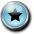  Tools available       	A   Required for adult clients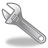 Your Resources and SupportsThese are your pages to share your strengths, resources, concerns, and priorities.  Only share information that you are comfortable sharing. Your answers will help us:answer your questions and address your concerns. find out about your needs or those of your child and family, or, for child care providers, the needs of your program.develop with you  your goals and outcomes for yourself, your child and family, or your child care program.assist you in identifying community resources and other supports that will be helpful to you, your child and family, or for those children and families that you serve if you are a child care provider. Adult Health Information(expectant/postpartum families and parent client)Child Health InformationSUMMARY REPORT                       Your Concerns, Hopes & PrioritiesYour Outcomes*(*Complete an Outcome sheet for each outcome)ServicesThis is a summary of supports/services needed to achieve the outcome(s) identified in your plan.  This plan was developed by you and your CIS team.	Services (continued*)			This is a summary of supports/services needed to achieve the outcome(s) identified in your plan.  This plan was developed by you and your CIS team.* Add Additional Services Pages As NeededYour Team’s Membership and Your ConsentThe following team members have participated in the development of your plan and may assist in carrying it out. Members include you (or parent/guardian), service coordinator, person(s) who conducted assessments, others as requested by you (e.g., friend, family member, community agency staff, etc…) and those who will provide services.______________________________________________			___________________Physician signature (if applicable) **					DateEvaluation Consent Plan Review*	* attach all new/revised/updated Outcome pages, Service Grid and Consent for ServicesTransition Plan**attach updated summary of recent assessments and Outcomes, Service Grid and Consent for Services as neededChildren’s Integrated Services: Early Intervention(Additional Requirements for Transition from CIS: EI to EEE)STAGESACTIVITYAdditional Forms Referral    CIS-01Initial Intake  CIS-02Authorization   CIS-03Insurance Information   CIS-02 supplementalYour Resources and Supports   Adult Health Information  A clientsChild Health Information C  Summary  A  C   Notice and Consent for Evaluations  C A Eligibility/Diagnosis Routine Based InterviewYour Concerns, Hopes and Priorities Your Outcomes  Services Grid  Consent for Initiation of  Services   C A One Plan CoverPlan Review   Prior AuthorizationHome Visit NotesTransition Plan 	Ecomap ProcessGuide for Child Development InterviewDiagnosis and Eligibility DeterminationsFamily Support Application (hard copy)Guidelines for Using Recommended   Psychosocial and Developmental   Tools with Pregnant/Postpartum   Women and Children Birth to Six (web)One Plan Cover PageHome Visit NotesInformation provided by:      Date:      People who are important or helpful to me/my family/my child care staff/the children enrolled in my program (e.g., family, extended family members, friends and neighbors, people from place of worship, community agencies, school, child care, other service providers, health care providers)People who are important or helpful to me/my family/my child care staff/the children enrolled in my program (e.g., family, extended family members, friends and neighbors, people from place of worship, community agencies, school, child care, other service providers, health care providers)Pregnancy, Birth and Medical History (Expectant or Postpartum People only)Pregnancy, Birth and Medical History (Expectant or Postpartum People only)Please describe any notable prenatal, birth or family health history:       Please describe any notable prenatal, birth or family health history:       Date of my first pregnancy medical appointment:                            My next appointment:      Date of my first pregnancy medical appointment:                            My next appointment:      Weight goals during pregnancy, 3 months post-natal, ongoing:      Weight goals during pregnancy, 3 months post-natal, ongoing:      Cultural/Family beliefs and activities that are important to me about my pregnancy, child birth and/or parenting:Cultural/Family beliefs and activities that are important to me about my pregnancy, child birth and/or parenting:Actual Date of Delivery:                       Obstetrician/Midwife:      Actual Date of Delivery:                       Obstetrician/Midwife:      Your  Health: (All Adult Clients, Please describe or explain the following)Your  Health: (All Adult Clients, Please describe or explain the following)Ongoing Health Concerns or Diagnosis:      Ongoing Health Concerns or Diagnosis:      Any medications taken on a regular basis, including herbal preparations or over-the-counter drugs, nutritional supplements?      Any medications taken on a regular basis, including herbal preparations or over-the-counter drugs, nutritional supplements?      Your Nutrition – general food preferences/special diet or eating problems:      Your Nutrition – general food preferences/special diet or eating problems:      Your napping, sleep, rest periods:      Your napping, sleep, rest periods:      Your daily/weekly Physical Activity:      Your daily/weekly Physical Activity:      Any personal safety concerns:      Any personal safety concerns:      Are you exposed to alcohol, tobacco, lead or other substances that could affect you, your well-being or pregnancy?      Are you exposed to alcohol, tobacco, lead or other substances that could affect you, your well-being or pregnancy?      When did your concerns first develop and have you received any services/treatment?      When did your concerns first develop and have you received any services/treatment?      Emergency Contact:      Phone: (   )    -     ext.      Child’s Name:      	Child’s Name:      	Child’s Name:      	Date:      Date:      My Child’s Information and History:My Child’s Information and History:My Child’s Information and History:My Child’s Information and History:My Child’s Information and History:Describe your child’s strengths and interests?      Describe your child’s strengths and interests?      Describe your child’s strengths and interests?      Describe your child’s strengths and interests?      Describe your child’s strengths and interests?      When did your concerns first develop and has your child received any services/treatment?         When did your concerns first develop and has your child received any services/treatment?         When did your concerns first develop and has your child received any services/treatment?         When did your concerns first develop and has your child received any services/treatment?         When did your concerns first develop and has your child received any services/treatment?         If so, were services/treatments successful?      If so, were services/treatments successful?      If so, were services/treatments successful?      If so, were services/treatments successful?      If so, were services/treatments successful?      Describe your child’s early development or behavior. Did you have any concerns?      Describe your child’s early development or behavior. Did you have any concerns?      Describe your child’s early development or behavior. Did you have any concerns?      Describe your child’s early development or behavior. Did you have any concerns?      Describe your child’s early development or behavior. Did you have any concerns?      Describe any notable prenatal, birth or health history?      Describe any notable prenatal, birth or health history?      Describe any notable prenatal, birth or health history?      Describe any notable prenatal, birth or health history?      Describe any notable prenatal, birth or health history?      Has your child been diagnosed with a physical, developmental or psychological condition?      Has your child been diagnosed with a physical, developmental or psychological condition?      Has your child been diagnosed with a physical, developmental or psychological condition?      Has your child been diagnosed with a physical, developmental or psychological condition?      Has your child been diagnosed with a physical, developmental or psychological condition?      Are there any early life events that could affect your child’s development or well-being?      Are there any early life events that could affect your child’s development or well-being?      Are there any early life events that could affect your child’s development or well-being?      Are there any early life events that could affect your child’s development or well-being?      Are there any early life events that could affect your child’s development or well-being?      General HealthGeneral HealthGeneral HealthGeneral HealthGeneral HealthName of your child’s doctor:      Name of your child’s dentist:      Name of your child’s doctor:      Name of your child’s dentist:      Name of your child’s doctor:      Name of your child’s dentist:      Name of your child’s doctor:      Name of your child’s dentist:      Name of your child’s doctor:      Name of your child’s dentist:      Does your child take any medications on a regular basis, including herbal preparations or over-the-counter drugs or Nutritional supplements?      Does your child take any medications on a regular basis, including herbal preparations or over-the-counter drugs or Nutritional supplements?      Does your child take any medications on a regular basis, including herbal preparations or over-the-counter drugs or Nutritional supplements?      Does your child take any medications on a regular basis, including herbal preparations or over-the-counter drugs or Nutritional supplements?      Does your child take any medications on a regular basis, including herbal preparations or over-the-counter drugs or Nutritional supplements?      Is your child generally healthy?      If your child is sick a lot, please explain your concerns:      Is your child generally healthy?      If your child is sick a lot, please explain your concerns:      Is your child generally healthy?      If your child is sick a lot, please explain your concerns:      Is your child generally healthy?      If your child is sick a lot, please explain your concerns:      Is your child generally healthy?      If your child is sick a lot, please explain your concerns:      Date of any hospitalizations:                                   Reason:      Date of any hospitalizations:                                   Reason:      Date of any hospitalizations:                                   Reason:      Date of any hospitalizations:                                   Reason:      Date of any hospitalizations:                                   Reason:      Vision screening:Age:   Hearing screening:Hearing screening:Age:   What does your child like to eat?  Is there a special diet? Is your child breastfeeding?      What does your child like to eat?  Is there a special diet? Is your child breastfeeding?      What does your child like to eat?  Is there a special diet? Is your child breastfeeding?      What does your child like to eat?  Is there a special diet? Is your child breastfeeding?      What does your child like to eat?  Is there a special diet? Is your child breastfeeding?      How does your child nap or sleep at night?      How does your child nap or sleep at night?      How does your child nap or sleep at night?      How does your child nap or sleep at night?      How does your child nap or sleep at night?      Are immunizations up to date?      Are immunizations up to date?      Are immunizations up to date?      Are immunizations up to date?      Are immunizations up to date?      Is your child exposed/or has your child ever been exposed to alcohol, tobacco, lead or other substances that could affect your child’s development or well-being?      Is your child exposed/or has your child ever been exposed to alcohol, tobacco, lead or other substances that could affect your child’s development or well-being?      Is your child exposed/or has your child ever been exposed to alcohol, tobacco, lead or other substances that could affect your child’s development or well-being?      Is your child exposed/or has your child ever been exposed to alcohol, tobacco, lead or other substances that could affect your child’s development or well-being?      Is your child exposed/or has your child ever been exposed to alcohol, tobacco, lead or other substances that could affect your child’s development or well-being?      Are there any concerns about your child’s safety?      Are there any concerns about your child’s safety?      Are there any concerns about your child’s safety?      Are there any concerns about your child’s safety?      Are there any concerns about your child’s safety?      Reason for Referral:Reason for Referral:Reason for Referral:Reason for Referral:Reason for Referral:Reason for Referral:Reason for Referral:Sources of Information:Sources of Information:Sources of Information:Sources of Information:Sources of Information:Sources of Information:Sources of Information:History: History: History: History: History: History: History: Observations and Assessment Results: Observations and Assessment Results: Observations and Assessment Results: Observations and Assessment Results: Observations and Assessment Results: Observations and Assessment Results: Observations and Assessment Results: Summary:Summary:Summary:Summary:Summary:Summary:Summary:Recommendations:Recommendations:Recommendations:Recommendations:Recommendations:Recommendations:Recommendations:Name/Credentials                              DateName/Credentials                              DateName/Credentials                              DateName/Credentials                              DateThis page of your plan will summarize your concerns and help you decide what is most important for you, your family, or your program to work on right now. Your concerns might be based on your experiences as well as the results of formal screenings or assessments that were done.  In the following section, you and your team will develop a plan for services. The plan will address the concerns that you feel are most meaningful and important to you and/or your child, or your program. Your plan will identifyWhat you want to happen for you, your family or child, or your program.How you and the team will address your goals.Who is responsible for providing servicesThe begin/end dates of servicesThe location for your services (Feel free to tell the team the best place for you.)A service coordinator who will support you in identifying and coordinating the services you needFor child care programs – What you want to happen to address your concernsThis page of your plan will summarize your concerns and help you decide what is most important for you, your family, or your program to work on right now. Your concerns might be based on your experiences as well as the results of formal screenings or assessments that were done.  In the following section, you and your team will develop a plan for services. The plan will address the concerns that you feel are most meaningful and important to you and/or your child, or your program. Your plan will identifyWhat you want to happen for you, your family or child, or your program.How you and the team will address your goals.Who is responsible for providing servicesThe begin/end dates of servicesThe location for your services (Feel free to tell the team the best place for you.)A service coordinator who will support you in identifying and coordinating the services you needFor child care programs – What you want to happen to address your concernsYour Concerns and Hopes:Priority (#)To duplicate this page: using your mouse highlight the entire page, right click, select “Copy”, click to set your cursor at the very top of the page, right click again, select “Paste”To duplicate this page: using your mouse highlight the entire page, right click, select “Copy”, click to set your cursor at the very top of the page, right click again, select “Paste”To duplicate this page: using your mouse highlight the entire page, right click, select “Copy”, click to set your cursor at the very top of the page, right click again, select “Paste”To duplicate this page: using your mouse highlight the entire page, right click, select “Copy”, click to set your cursor at the very top of the page, right click again, select “Paste”To duplicate this page: using your mouse highlight the entire page, right click, select “Copy”, click to set your cursor at the very top of the page, right click again, select “Paste”To duplicate this page: using your mouse highlight the entire page, right click, select “Copy”, click to set your cursor at the very top of the page, right click again, select “Paste”Outcome #:              Date of Plan:   -  -                          Outcome #:              Date of Plan:   -  -                          Outcome #:              Date of Plan:   -  -                          Outcome #:              Date of Plan:   -  -                          Outcome #:              Date of Plan:   -  -                          Outcome #:              Date of Plan:   -  -                          Outcome #:              Date of Plan:   -  -                          We Want: (What would you like to happen?)      We Want: (What would you like to happen?)      So That: (Why is this important?)      So That: (Why is this important?)      So That: (Why is this important?)      So That: (Why is this important?)      So That: (Why is this important?)      Outcome: How will we know we are successful? (Include criteria.)      Outcome: How will we know we are successful? (Include criteria.)      What resources do we have to help with this outcome?      What resources do we have to help with this outcome?      What resources do we have to help with this outcome?      What resources do we have to help with this outcome?      What resources do we have to help with this outcome?      Strategies and Activities:Strategies and Activities:Strategies and Activities:Who will help?Who will help?When & Where?When & Where?How often should the team meet to review this outcome?   ___________    Review Date:      How often should the team meet to review this outcome?   ___________    Review Date:      How often should the team meet to review this outcome?   ___________    Review Date:      How often should the team meet to review this outcome?   ___________    Review Date:      How often should the team meet to review this outcome?   ___________    Review Date:      How often should the team meet to review this outcome?   ___________    Review Date:      How often should the team meet to review this outcome?   ___________    Review Date:      Date ReviewedOutcome Review (Describe Progress)Outcome Review (Describe Progress)Outcome Review (Describe Progress)StatusStatusStatusSupports and ServicesOutcome#sQualified Provider’s Title/AgencyLocation(Is the location client’s natural environment?)How long/ month?(hours/month)PlannedStart DateActual Start DatePayerService CoordinationPrivate Ins.MedicaidPOLRService Coordination 30 day timeline met    or     # days past date of consent:       Timeline not met due to family circumstances (Explain): 30 day timeline met    or     # days past date of consent:       Timeline not met due to family circumstances (Explain): 30 day timeline met    or     # days past date of consent:       Timeline not met due to family circumstances (Explain): 30 day timeline met    or     # days past date of consent:       Timeline not met due to family circumstances (Explain): New Outcome New Frequency Outcome Cont. Service Ended Home Community Service Provider Location Justification for SPL on filePrivate Ins.MedicaidPOLR New Outcome New Frequency Outcome Cont. Service Ended Home Community Service Provider Location Justification for SPL on file 30 day timeline met    or     # days past date of consent:       Timeline not met due to family circumstances (Explain): 30 day timeline met    or     # days past date of consent:       Timeline not met due to family circumstances (Explain): 30 day timeline met    or     # days past date of consent:       Timeline not met due to family circumstances (Explain): 30 day timeline met    or     # days past date of consent:       Timeline not met due to family circumstances (Explain): New Outcome New Frequency Outcome Cont. Service Ended Home Community Service Provider Location Justification for SPL on filePrivate Ins.MedicaidPOLR New Outcome New Frequency Outcome Cont. Service Ended Home Community Service Provider Location Justification for SPL on file 30 day timeline met    or     # days past date of consent:       Timeline not met due to family circumstances (Explain): 30 day timeline met    or     # days past date of consent:       Timeline not met due to family circumstances (Explain): 30 day timeline met    or     # days past date of consent:       Timeline not met due to family circumstances (Explain): 30 day timeline met    or     # days past date of consent:       Timeline not met due to family circumstances (Explain): New Outcome New Frequency Outcome Cont. Service Ended Home Community Service Provider Location Justification for SPL on filePrivate Ins.MedicaidPOLR New Outcome New Frequency Outcome Cont. Service Ended Home Community Service Provider Location Justification for SPL on file 30 day timeline met    or     # days past date of consent:       Timeline not met due to family circumstances (Explain): 30 day timeline met    or     # days past date of consent:       Timeline not met due to family circumstances (Explain): 30 day timeline met    or     # days past date of consent:       Timeline not met due to family circumstances (Explain): 30 day timeline met    or     # days past date of consent:       Timeline not met due to family circumstances (Explain):Supports and ServicesOutcome#sQualified Provider’s Title/AgencyLocation(Is the location client’s natural environment?)How long/ month?(hours/month)PlannedStart DateActual Start DatePayer New Outcome New Frequency Outcome Cont. Service Ended Home Community Service Provider Location Justification for SPL on filePrivate Ins.MedicaidPOLR New Outcome New Frequency Outcome Cont. Service Ended Home Community Service Provider Location Justification for SPL on file 30 day timeline met    or     # days past date of consent:       Timeline not met due to family circumstances (Explain): 30 day timeline met    or     # days past date of consent:       Timeline not met due to family circumstances (Explain): 30 day timeline met    or     # days past date of consent:       Timeline not met due to family circumstances (Explain): 30 day timeline met    or     # days past date of consent:       Timeline not met due to family circumstances (Explain): New Outcome New Frequency Outcome Cont. Service Ended Home Community Service Provider Location Justification for SPL on filePrivate Ins.MedicaidPOLR New Outcome New Frequency Outcome Cont. Service Ended Home Community Service Provider Location Justification for SPL on file 30 day timeline met    or     # days past date of consent:       Timeline not met due to family circumstances (Explain): 30 day timeline met    or     # days past date of consent:       Timeline not met due to family circumstances (Explain): 30 day timeline met    or     # days past date of consent:       Timeline not met due to family circumstances (Explain): 30 day timeline met    or     # days past date of consent:       Timeline not met due to family circumstances (Explain): New Outcome New Frequency Outcome Cont. Service Ended Home Community Service Provider Location Justification for SPL on filePrivate Ins.MedicaidPOLR New Outcome New Frequency Outcome Cont. Service Ended Home Community Service Provider Location Justification for SPL on file 30 day timeline met    or     # days past date of consent:       Timeline not met due to family circumstances (Explain): 30 day timeline met    or     # days past date of consent:       Timeline not met due to family circumstances (Explain): 30 day timeline met    or     # days past date of consent:       Timeline not met due to family circumstances (Explain): 30 day timeline met    or     # days past date of consent:       Timeline not met due to family circumstances (Explain): New Outcome New Frequency Outcome Cont. Service Ended Home Community Service Provider Location Justification for SPL on filePrivate Ins.MedicaidPOLR New Outcome New Frequency Outcome Cont. Service Ended Home Community Service Provider Location Justification for SPL on file 30 day timeline met    or     # days past date of consent:       Timeline not met due to family circumstances (Explain): 30 day timeline met    or     # days past date of consent:       Timeline not met due to family circumstances (Explain): 30 day timeline met    or     # days past date of consent:       Timeline not met due to family circumstances (Explain): 30 day timeline met    or     # days past date of consent:       Timeline not met due to family circumstances (Explain):NameRole/Phone #SignatureDateService CoordinatorConsent for Initiation/Change/Continuation of Services: Consent for Initiation/Change/Continuation of Services: You have completed your plan. Now your consent is needed before any services can begin. Your signature indicates your consent. Whenever there is a review of your plan, you will be asked to give your consent. It is important for you to be involved in every stage of your plan.If you disagree with any part of your plan or think you are not getting the appropriate services, you have the right to voice your concerns. You may want to talk to your Service Coordinator or CIS Coordinator – their names and contact information appear below. I have received a written copy of and a verbal explanation of my rights. I understand these rights. (EI only)I participated fully in the development of this Plan. I give consent for this Plan to be carried out as written and for the provision of services.I do not accept this Plan as written, however I do give consent for the following service(s) to begin:You have completed your plan. Now your consent is needed before any services can begin. Your signature indicates your consent. Whenever there is a review of your plan, you will be asked to give your consent. It is important for you to be involved in every stage of your plan.If you disagree with any part of your plan or think you are not getting the appropriate services, you have the right to voice your concerns. You may want to talk to your Service Coordinator or CIS Coordinator – their names and contact information appear below. I have received a written copy of and a verbal explanation of my rights. I understand these rights. (EI only)I participated fully in the development of this Plan. I give consent for this Plan to be carried out as written and for the provision of services.I do not accept this Plan as written, however I do give consent for the following service(s) to begin:________________________________________________________________________Client/Parent(s)/Legal Guardian(s)/Appointed Educational Surrogate__________________________________________________________Date______________Parent(s)/Legal Guardian(s)/Appointed Educational SurrogateDateService Coordinator:                                                             Phone: _____________________________Service Coordinator:                                                             Phone: _____________________________CIS Coordinator:                                                               Phone: _____________________________CIS Coordinator:                                                               Phone: _____________________________Notice and Consent for EvaluationsTo address your questions and to help plan services based on your concerns, we will work with you, your child, or your program to gather more information in an evaluation (e.g., interview, screening or assessment). You can help plan the evaluation and will be informed before an evaluation is begun. When the evaluation is finished, your team will meet with you to discuss the results and develop a plan. Please let your service coordinator know if at any time you have questions.The following evaluation(s) are planned:_______________________________________________________________________________________________________________________________________________________________________________________I give my permission for the evaluation to begin. I understand that my consent is voluntary and that it may be revoked for any reason during the initial evaluation process. For Part C services, the results of this evaluation will be available to the team determining my child’s eligibility.  I do not give permission for this evaluation._________________________________________                          __________________Signature                                                                                             Date_______________________________________________________                                      ________________________Service Coordinator Name                                                                  Phone NumberReason for review:      Reason for review:      Reason for review:      Reason for review:      Reason for review:      Date:      Date:      Date:      Current Status:      Current Status:      Current Status:      Current Status:      Current Status:      Current Status:      Current Status:      Current Status:      Sources of Information:      Sources of Information:      Sources of Information:      Sources of Information:      Sources of Information:      Sources of Information:      Sources of Information:      Sources of Information:      Observations and Assessment Results:      Observations and Assessment Results:      Observations and Assessment Results:      Observations and Assessment Results:      Observations and Assessment Results:      Observations and Assessment Results:      Observations and Assessment Results:      Observations and Assessment Results:      Summary:      Summary:      Summary:      Summary:      Summary:      Summary:      Summary:      Summary:      Recommendations:      Recommendations:      Recommendations:      Recommendations:      Recommendations:      Recommendations:      Recommendations:      Recommendations:      Name/Credentials                              DateName/Credentials                              Name/Credentials                              DateName/Credentials                              DateName/Credentials                              Name/Credentials                              DateReason for Transition: Date of Plan:                                                   Actual Transition Date:      Reason for Transition: Date of Plan:                                                   Actual Transition Date:      Reason for Transition: Date of Plan:                                                   Actual Transition Date:          Reason:          Explain:       Relocate to:          Explain:          Explain:       Relocate to:          Explain:      Your Concerns and Hopes for the transition Your Concerns and Hopes for the transition Priority #Transition Team:  (R=required to be present during Transition Conference when transitioning to EEE)Transition Team:  (R=required to be present during Transition Conference when transitioning to EEE)Transition Team:  (R=required to be present during Transition Conference when transitioning to EEE)Transition Team:  (R=required to be present during Transition Conference when transitioning to EEE)Team Member’s NamePhoneRoleInitials/DateParent/legal guardian; Surrogate Parent (R)Parent/legal guardianService coordinator (R)Current service providers (R) (e.g., Developmental Educator, Occupational Therapist, Physical Therapist, Speech and Language Pathologist)  Representative from School District (R)Future service providersOtherTransition Plan:Transition Plan:Transition Plan:Transition Plan:Steps/Supports/Services needed for family’s successful transition Person(s) responsibleDate  completedReasons for DelayParental Consent (needed only for transition meeting to occur)6 month notification sent (for children potentially eligible for EEE) Note: Parental consent not requiredPlan and send meeting notification to all attendees for the Transition MeetingTransition meeting held at least 90 days prior to the child’s third birthday.Copies of Transition Plan with steps and services given to family and team members.Update files to be reviewed with team and copies given to EEE and/or other service providers (with parental permission)IEP is in place by child’s third birthdayLEAChild’s Outcome data completed